OSNOVNA ŠKOLA HORVATI, ERASMUS +, K1 PROJECT: „MORE IS THE BEST CHOICE“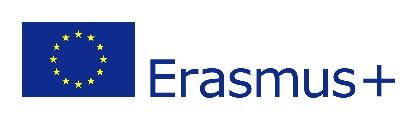 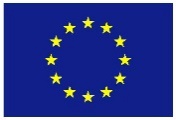 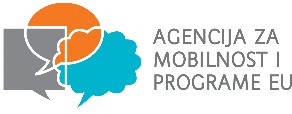 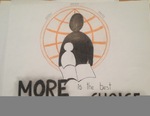 This publication [communication] reflects the views only of the author, and the Commission cannot be held responsible for any use which may be made of the information contained therein.KNEŽIJA – kvART EUROPE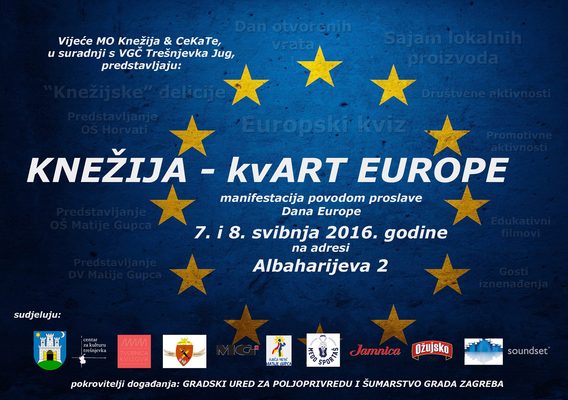 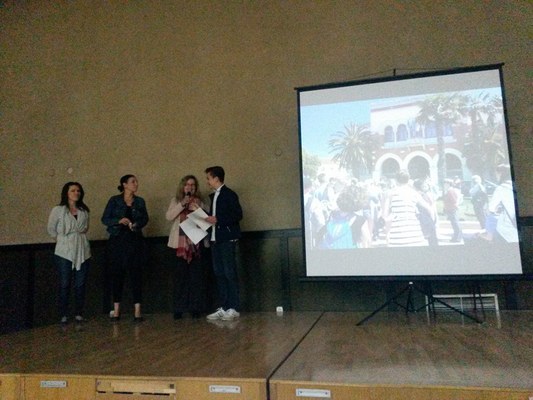 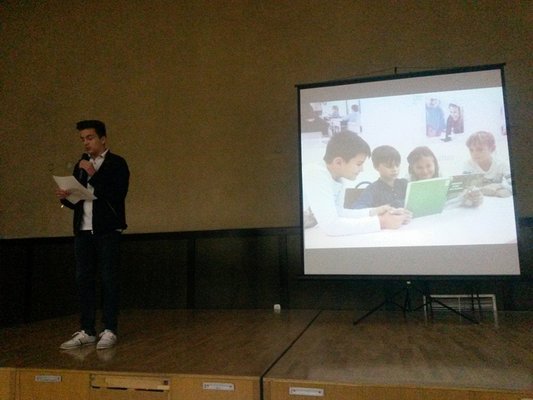 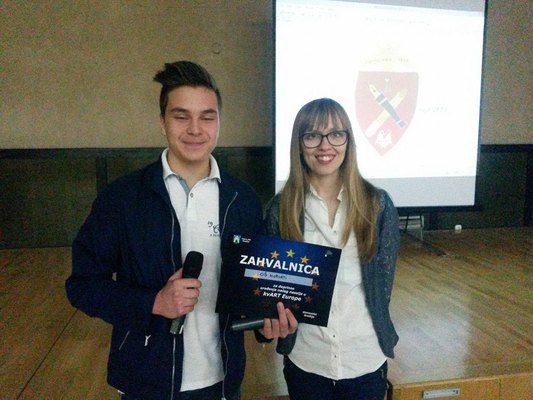 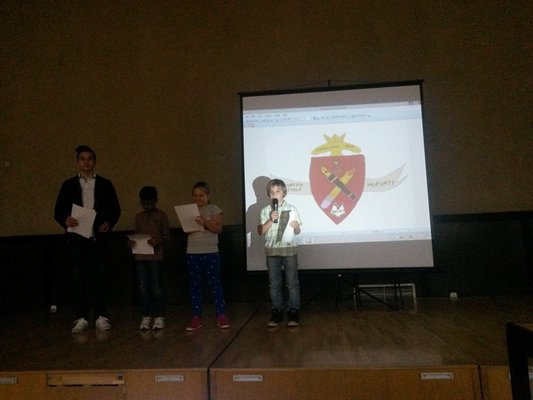 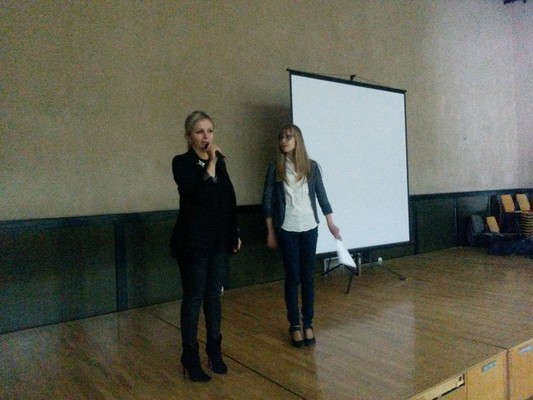 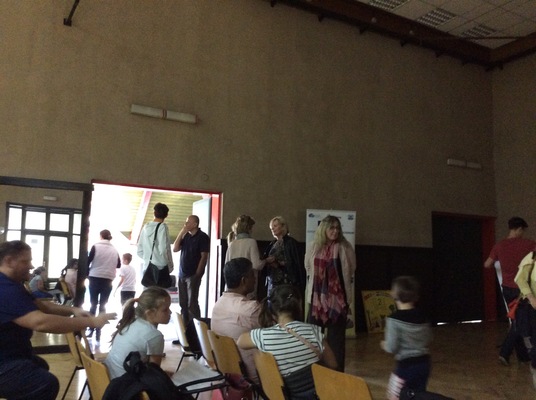 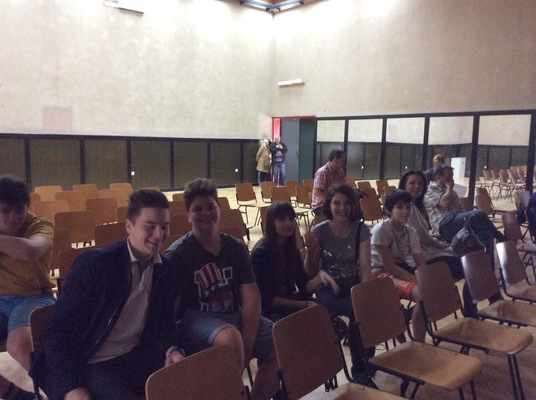 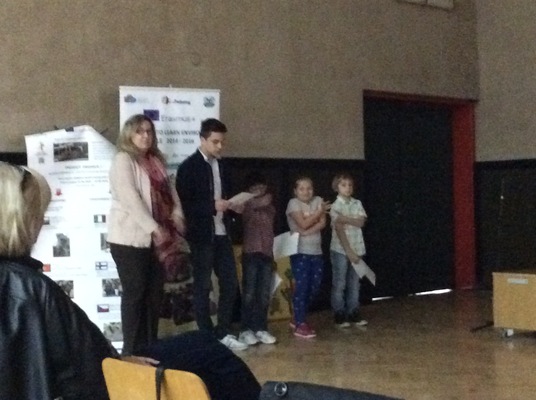 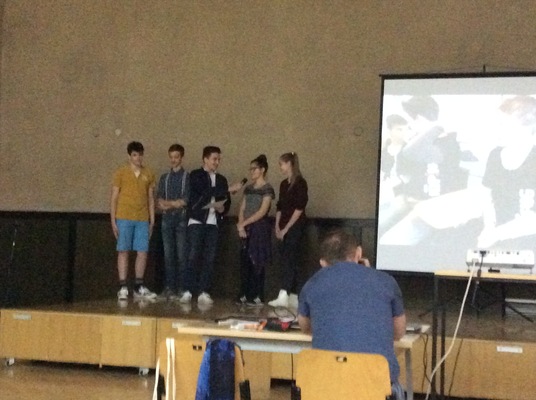 